TUTSHILL CofE PRIMARY SCHOOLCURRICULUM MAP FOR HISTORY2023-2024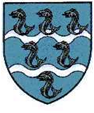 Tutshill School- History Curriculum Map 2023-2024Tutshill School- History Curriculum Map 2023-2024Tutshill School- History Curriculum Map 2023-2024Tutshill School- History Curriculum Map 2023-2024Tutshill School- History Curriculum Map 2023-2024Tutshill School- History Curriculum Map 2023-2024Tutshill School- History Curriculum Map 2023-2024AUTUMN 1AUTUMN 2SPRING 1SPRING 2SUMMER 1SUMMER 2EYFSAll about meMy home and family, including grandparentsBeyond – life long ago and links to the seasideYear 1What were our grandparents’ toys like and how do we know?How has our school changed?Why did they build castles a long time ago?Year 2Why are Scott of the Antarctic and Neil Armstrong famous?What was the Great Fire of London, and what consequences did it have?How did Florence Nightingale and Mary Seacole change nursing?Year 3Would you have preferred to live in the Stone Age, the Bronze Age or the Iron Age?How does the contents of an Ancient Egyptian tomb tell us about their religious beliefs?If you were Julius Caesar, would you have invaded Britain?Year 4What did the Anglo-Saxons change in Britain?Why did Julius Caesar invade Britain? With so much rivalry between the Saxons and the Vikings, who was more successful?Local history study: why did the Normans build Chepstow castle in 1067?Year 5How did the Mayan civilisation compare with Anglo-Saxon Britain?How did Ancient Greece change Britain? Local history study: why did the Normans build Chepstow castle in 1067?How do the earliest civilisations (Sumer, Indus, Shang) compare with Ancient Egypt?Year 6How have attitudes towards crime and punishment changed over the last 200 years?What impact did WW2 have on our local area?How much has life changed for black British people?